САВЕТ ОНОМЕ КО ИМА ПОТРЕБУ ДА СТУПИ У БРАК АЛИ НИЈЕ У МОГУЋНОСТИالنصيحة لمن يريد الزواج ولا يقدر عليه>Српски – Serbian – <صربي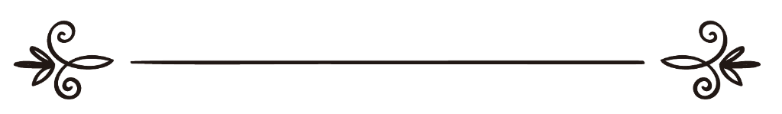 www.islamqa.infoПревод: Љубица ЈовановићРецензија: Амра Дацић ترجمة: ليوبيتسا يوفانوفيتسمراجعة: عمرة داتسيتش Савет ономе ко има потребу да ступи у брак али није у могућностиПитање: Имали смо програм у којем је муслиманска омладина могла да  разговара са онима који су старији о хадисима (предајама) Божијег Посланика, нека су Божији благослов и мир над њим, који се тичу брака, и о обавези олакшавања омладини да ступају у брак. Ова тема је довела до многих расправа, јер су родитељи забринути о ситуацији и добробити брачног пара, посебно ако имају децу. Млади данас не завршавају своје универзитетске студије до двадесет и једне године, или двадесет и треће за оне који студирају медицину. Не могу себи да приуште трошкове брака. Па, какав практични савет имате за њих? Велики број муслиманске омладине на Западу жели да да ступи у брак.Одговор: Хвала припада Богу!Прво:Разговарање о исламским питањима и трошење времена на томе је једна од најкориснијих ствари које особа може да уради за себе; јер је тражење знања обавеза и вид ибадета, јер особа троши време на оно што користи њој и другим. Ако особе које разговарају не разумеју нешто, онда морају да питају особе које имају знање.Друго:Наш савет за оне који живе у земљама неморала и неверства јесте да се иселе из њих у муслиманске земље где су овосветска искушења и искушења жена мања. Нису све муслиманске земље исте по томе питању, па треба мудро изабрати међу њима.Саветујемо их да напусте свако окружење у којем могу да се поклизну и падну, било да је то његов смештај, посао или школа/факултет.Саветујемо их да пожуре са браком, и да изаберу побожне супруге које немају превелике захтеве за венчани дар, итд.Саветујемо оне које нису у стању да се жене да се боје Бога и да не гледају и да не слушају забрањене ствари, да не иду према забрањеним стварима, и да не дирају оно што има је забрањено да дирају. Требају да се потпомогну са намазом и постом, молбом, и да буду у друштву побожних људи. Требају да се окупирају корисним стварима, као што је тражење знања, памћење Кур'ана и упућивањем молбе Богу, јер ако се особа заузме обожавањем Бога, то ће да га одврати од тога да му буде непокоран.Треће:Наш савет вођама заједница, родитељима и старатељима момака и девојака је да не учине свршетак студија условом за брак. Од када је то брак препрека за учење?! Штавише, стварност и искуство указују на супротно јер брак омогућује особи да се фокусира и чини му разум чистим, и поврх свега то је покорност наређењу Божијег Посланика, нека су Божији благослов и мир над њим, омладини да се жени. Тако да, родитељи и старатељи не требају да оптерећују омладину са превеликим захтевима који могу да буду вид расипништва. Требају да ограниче захтеве само на потребе жене и куће. Требају да разумеју да је брак један од начина кроз које се тражи опскрба. Узвишени Бог каже ( у преводу значења):Удавајте неудате и жените неожењене, и честите робове и робиње своје; ако су сиромашни, Аллах ће им из обиља Свога дати. Аллах је неизмерно добар и све зна. (Кур'ан, Светлост, 32)А Бог најбоље зна.Извор: http://islamqa.info/ar/12403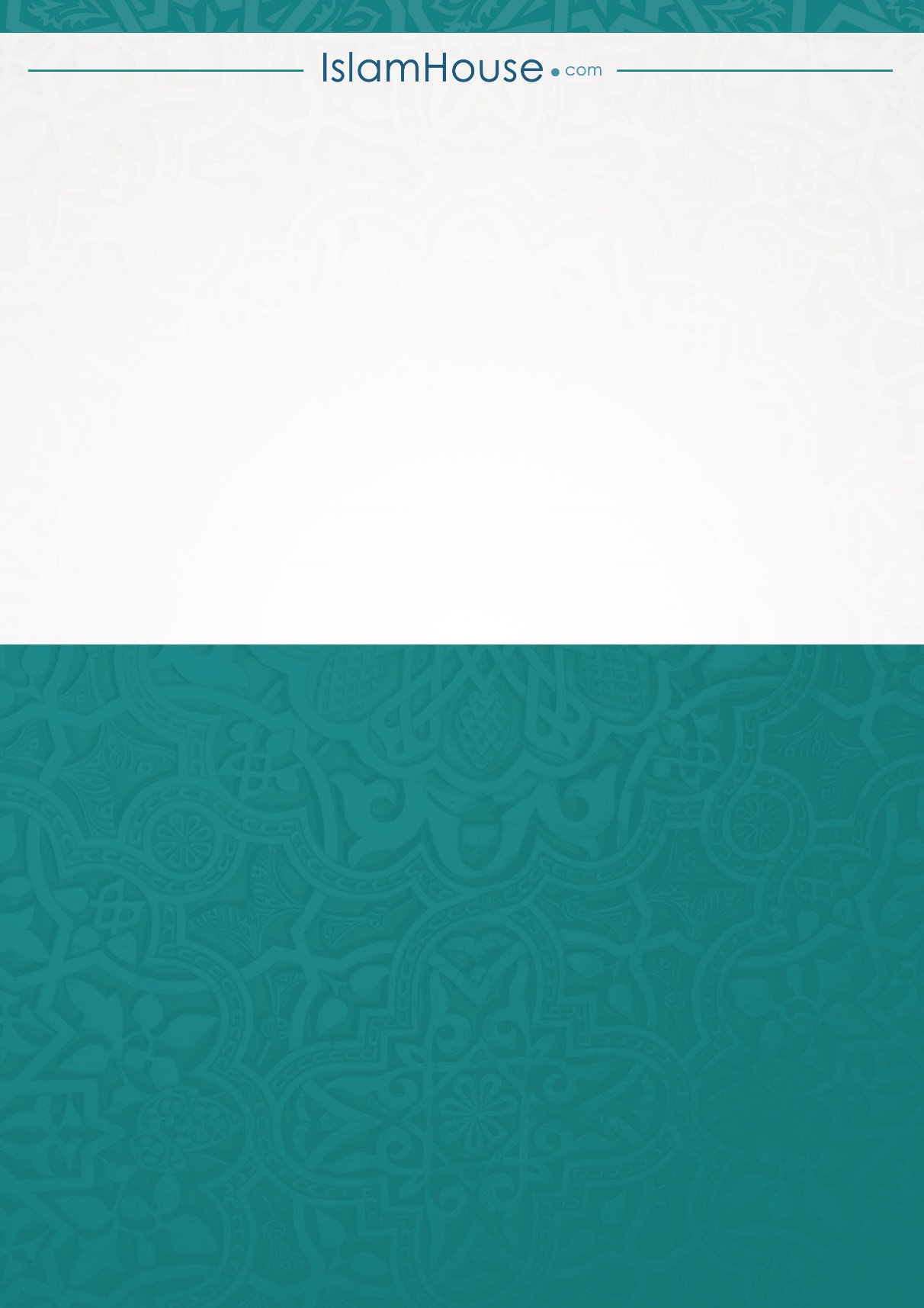 